ZGŁOSZENIE ROSZCZENIAZ UBEZPIECZENIA EDU PLUS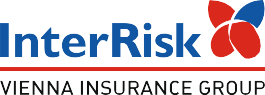 OSOBA ZGŁASZAJĄCA ROSZCZENIE ZOBOWIĄZANA JEST WYPEŁNIĆ CZYTELNIE WSZYSTKIE PUNKTY ZAMIESZCZONE W CZĘŚCI „I” NINIEJSZEGO FORMULARZAUBEZPIECZAJĄCYI. Wypełnia Ubezpieczony / UprawnionyUBEZPIECZONY	3. UPRAWNIONY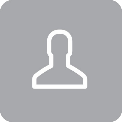 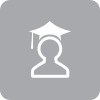 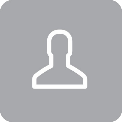 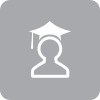 OPIS ZDARZENIADATA I MIEJSCE WYPADKU / DATA UJAWNIENIA CHOROBYDATA ZGONU6.7.8.9.10.11.12.13.14.15.OŚWIADCZENIA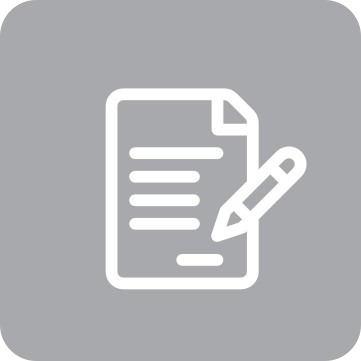 Wyrażam zgodę na uzyskiwanie przez InterRisk TU S.A. Vienna Insurance Group od podmiotów wykonujących działalność leczniczą w rozumieniu powszechnie obowiązujących przepisów, które udzielały lub będą udzielać mi świadczeń zdrowotnych, informacji o okolicznościach związanychz oceną ryzyka ubezpieczeniowego i weryfikacją podanych przeze mnie danych o stanie mojego zdrowia, ustaleniem prawa do świadczenia z zawartej umowy ubezpieczenia i wysokością tego świadczenia, w zakresie określonym w ustawie o działalności ubezpieczeniowej i reasekuracyjnej.Równocześnie wyrażam zgodę na udostępnianie InterRisk TU S.A. Vienna Insurance Group przez wyżej wymienione podmioty dokumentacji medycznej.TAK	NIECzy wyraża Pan / Pani zgodę na komunikowanie się z Panem / Panią w formie elektronicznej?Dokumenty, które zgodnie z powszechnie obowiązującymi przepisami prawa powinny zostać przesłane na piśmie, zostaną wysłane na adres e-mail podany przez Pana / Panią w części I niniejszego formularza.TAK	NIECzy chciałby Pan / chciałaby Pani otrzymywać odpowiedzi na reklamacje pocztą elektroniczną na adres e-mail podany przez Pana / Panią w części I niniejszego formularza?TAK	NIENiniejsze oświadczenie składam dobrowolnie, zgodnie z prawdą i według najlepszej wiedzy.miejscowość, dnia	podpis Ubezpieczonego / Uprawnionego1 W razie woli otrzymania swiadczenia przekazem pocztowym prosimy o wpisanie w miejscu przeznaczonym na numer rachunku bankowego słowa „PRZEKAZ”Informacja zgodna art. 13 Rozporządzenia Parlamentu Europejskiego i Rady (UE) 2016/679 z dnia 27.04.2016r. w sprawie ochrony osób fizycznych w związku z przetwarzaniem danych osobowych i w sprawie swobodnego przepływu takich danych oraz uchylenia dyrektywy 95/46/WE (ogólne rozporządzenie o ochronie danych), zwanego dalej Rozporządzeniem.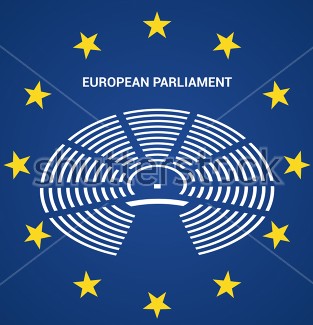 Administrator danych osobowychAdministratorem danych jest InterRisk TU SA Vienna Insurance Group z siedzibą w Warszawie, ul. Noakowskiego 22 (zwany dalej Administratorem lub	InterRisk).Z Administratorem można się skontaktować poprzez adres email: sekretariat@InterRisk.pl, telefonicznie pod numerem 48 22 537 68 00 lub pisemnie na adres siedziby Administratora.Inspektor ochrony danychAdministrator wyznaczył inspektora ochrony danych, z którym można się skontaktować - we wszystkich sprawach dotyczących przetwarzania danych osobowych oraz korzystania z praw związanych z przetwarzaniem danych - poprzez email iod@interrisk.pl, telefonicznie pod numerem 48 22 537 68 00 lub pisemnie na adres siedziby Administratora.Cele przetwarzania oraz podstawa prawna przetwarzaniaPani / Pana dane mogą być przetwarzane w celu:wykonania umowy ubezpieczenia w zakresie likwidacji szkody (podstawa prawna – art. 6 ust 1 pkt c), art. 9 ust 2 pkt f lub pkt g) Rozporządzenia),ewentualnie w celu dochodzenia roszczeń związanych ze zgłoszoną szkodą (podstawa prawna – art. 6 ust 1 pkt f) Rozporządzenia); prawnie uzasadnionym interesem Administratora jest możliwość dochodzenia przez niego roszczeń,ewentualnie w celu podejmowania czynności w związku z przeciwdziałaniem wypłatom nienależnych świadczeń (podstawa prawna - art. 6 ust 1 pkt f) Rozporządzenia); prawnie uzasadnionym interesem Administratora jest zapobieganie i ściganie przestępstw popełnianych na jego szkodę,reasekuracji ryzyk (podstawa prawna – art. 6 ust 1 pkt f) Rozporządzenia); prawnie uzasadnionym interesem Administratora jest zmniejszenie ryzyka ubezpieczeniowego.Kategorie przetwarzanych danych osobowychW procesie likwidacji szkody będą przetwarzane następujące Pani / Pana dana osobowe: imię nazwisko, dane adresowe, dane kontaktowe, nr PESEL, dane o stanie zdrowiaOkres przechowywania danychPani / Pana dane osobowe będą przechowywane do momentu przedawnienia roszczeń wynikających ze zgłoszonej szkody lub do momentu wygaśnięcia obowiązku przechowywania danych wynikającego z przepisów prawa, w szczególności obowiązku przechowywania dokumentów księgowych dotyczących umowy ubezpieczenia.Odbiorcy danychPani / Pana dane osobowe mogą być przekazywane podmiotom upoważnionym do pozyskania danych osobowych na podstawie szczególnych przepisów prawa, zakładom reasekuracji, a także podmiotom przetwarzającym dane osobowe na zlecenie Administratora, m.in. dostawcom usług IT, podmiotom przetwarzającym dane w celu dochodzenia należności, agentom ubezpieczeniowym, podmiotom świadczącym usługi w zakresie likwidacji szkód, podmiotom archiwizującym lub usuwającym dane – przy czym takie podmioty przetwarzają dane na podstawie umowy z Administratorem i wyłącznie zgodnie z poleceniami Administratora.Przekazywanie danych poza EOGPani / Pana dane osobowe nie będą przekazywane odbiorcom znajdującym się w państwach poza Europejskim Obszarem Gospodarczym.Prawa osoby, której dane dotycząPrzysługuje Pani / Panu prawo do:dostępu do Pani / Pana danych oraz prawo żądania ich sprostowania, usunięcia lub ograniczenia ich przetwarzania,wniesienia sprzeciwu wobec przetwarzania Pani / Pana danych osobowych (w zakresie, w jakim podstawą przetwarzania danych jest przesłanka prawnie uzasadnionego interesu Administratora) - w szczególności prawo sprzeciwu wobec przetwarzania danych na potrzeby marketingu bezpośredniego oraz profilowania,przenoszenia danych osobowych (w zakresie, w jakim Pani / Pana dane są przetwarzane w sposób zautomatyzowany i przetwarzanie to odbywa się na podstawie zgody lub na podstawie zawartej z Administratorem umowy), tj. do otrzymania od Administratora Pani / Pana danych osobowych, w ustrukturyzowanym, powszechnie używanym formacie nadającym się do odczytu maszynowego); może Pani / Pan przesłać te dane innemu administratorowi danych,prawo wniesienia skargi do organu nadzorczego zajmującego się ochroną danych osobowych, tzn. do Urzędu Ochrony Danych Osobowych. W celu skorzystania z powyższych praw należy skontaktować się z Administratorem danych lub z inspektorem ochrony danych. Dane kontaktowe wskazane są powyżej.Informacja o wymogu podania danychPodanie danych osobowych jest niezbędne do przeprowadzenia procesu likwidacji zgłoszonej szkody – bez podania danych osobowych likwidacja szkody nie jest możliwa.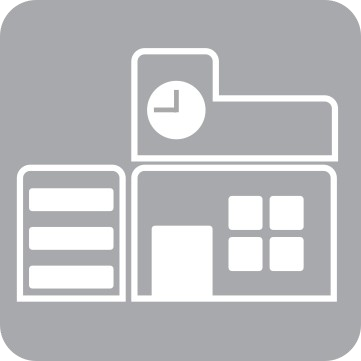 Nazwa placówki oświatowej(w przypadku ubezpieczenia indywidualnego i rodzinnego – imię i nazwisko):pieczęć UbezpieczającegoAdres z kodem pocztowym: ..............................................................................................................................................................................................................................................................................................	..............................................................Adres z kodem pocztowym: ..............................................................................................................................................................................................................................................................................................	..............................................................pieczęć UbezpieczającegoNr telefonu:Nr telefonu:pieczęć Ubezpieczającegopieczęć UbezpieczającegoAdres e-mail:Adres e-mail:pieczęć UbezpieczającegoPESELPrzynależność do klubu sportowego, sekcji sportowej, zespołu sportowego:................................................................................................................................................................................... Nazwa, adres pocztowy, nr telefonu  ..................................................................................................................................................................................................................................................................................Uprawiana    dyscyplina    sportu    ...............................................................................................................Zawód wykonywany .................................................................................................................................Przynależność do klubu sportowego, sekcji sportowej, zespołu sportowego:................................................................................................................................................................................... Nazwa, adres pocztowy, nr telefonu  ..................................................................................................................................................................................................................................................................................Uprawiana    dyscyplina    sportu    ...............................................................................................................Zawód wykonywany .................................................................................................................................Przynależność do klubu sportowego, sekcji sportowej, zespołu sportowego:................................................................................................................................................................................... Nazwa, adres pocztowy, nr telefonu  ..................................................................................................................................................................................................................................................................................Uprawiana    dyscyplina    sportu    ...............................................................................................................Zawód wykonywany .................................................................................................................................Przynależność do klubu sportowego, sekcji sportowej, zespołu sportowego:................................................................................................................................................................................... Nazwa, adres pocztowy, nr telefonu  ..................................................................................................................................................................................................................................................................................Uprawiana    dyscyplina    sportu    ...............................................................................................................Zawód wykonywany .................................................................................................................................Przynależność do klubu sportowego, sekcji sportowej, zespołu sportowego:................................................................................................................................................................................... Nazwa, adres pocztowy, nr telefonu  ..................................................................................................................................................................................................................................................................................Uprawiana    dyscyplina    sportu    ...............................................................................................................Zawód wykonywany .................................................................................................................................Przynależność do klubu sportowego, sekcji sportowej, zespołu sportowego:................................................................................................................................................................................... Nazwa, adres pocztowy, nr telefonu  ..................................................................................................................................................................................................................................................................................Uprawiana    dyscyplina    sportu    ...............................................................................................................Zawód wykonywany .................................................................................................................................Przynależność do klubu sportowego, sekcji sportowej, zespołu sportowego:................................................................................................................................................................................... Nazwa, adres pocztowy, nr telefonu  ..................................................................................................................................................................................................................................................................................Uprawiana    dyscyplina    sportu    ...............................................................................................................Zawód wykonywany .................................................................................................................................Przynależność do klubu sportowego, sekcji sportowej, zespołu sportowego:................................................................................................................................................................................... Nazwa, adres pocztowy, nr telefonu  ..................................................................................................................................................................................................................................................................................Uprawiana    dyscyplina    sportu    ...............................................................................................................Zawód wykonywany .................................................................................................................................Przynależność do klubu sportowego, sekcji sportowej, zespołu sportowego:................................................................................................................................................................................... Nazwa, adres pocztowy, nr telefonu  ..................................................................................................................................................................................................................................................................................Uprawiana    dyscyplina    sportu    ...............................................................................................................Zawód wykonywany .................................................................................................................................Przynależność do klubu sportowego, sekcji sportowej, zespołu sportowego:................................................................................................................................................................................... Nazwa, adres pocztowy, nr telefonu  ..................................................................................................................................................................................................................................................................................Uprawiana    dyscyplina    sportu    ...............................................................................................................Zawód wykonywany .................................................................................................................................Przynależność do klubu sportowego, sekcji sportowej, zespołu sportowego:................................................................................................................................................................................... Nazwa, adres pocztowy, nr telefonu  ..................................................................................................................................................................................................................................................................................Uprawiana    dyscyplina    sportu    ...............................................................................................................Zawód wykonywany .................................................................................................................................Przynależność do klubu sportowego, sekcji sportowej, zespołu sportowego:................................................................................................................................................................................... Nazwa, adres pocztowy, nr telefonu  ..................................................................................................................................................................................................................................................................................Uprawiana    dyscyplina    sportu    ...............................................................................................................Zawód wykonywany .................................................................................................................................Przynależność do klubu sportowego, sekcji sportowej, zespołu sportowego:................................................................................................................................................................................... Nazwa, adres pocztowy, nr telefonu  ..................................................................................................................................................................................................................................................................................Uprawiana    dyscyplina    sportu    ...............................................................................................................Zawód wykonywany .................................................................................................................................Czy została wykonana sekcja zwłok (zaznaczyć właściwe pole):	TAK	NIECzy do wypadku doszło w chwili prowadzenia przez Ubezpieczonego pojazdu (zaznaczyć właściwe pole):	TAK	NIE samochodu	motocyklu	roweru	inneCzy do wypadku doszło w chwili prowadzenia przez Ubezpieczonego pojazdu (zaznaczyć właściwe pole):	TAK	NIE samochodu	motocyklu	roweru	inneCzy do wypadku doszło w chwili prowadzenia przez Ubezpieczonego pojazdu (zaznaczyć właściwe pole):	TAK	NIE samochodu	motocyklu	roweru	inneCzy do wypadku doszło w chwili prowadzenia przez Ubezpieczonego pojazdu (zaznaczyć właściwe pole):	TAK	NIE samochodu	motocyklu	roweru	inneCzy do wypadku doszło w chwili prowadzenia przez Ubezpieczonego pojazdu (zaznaczyć właściwe pole):	TAK	NIE samochodu	motocyklu	roweru	inneCzy do wypadku doszło w chwili prowadzenia przez Ubezpieczonego pojazdu (zaznaczyć właściwe pole):	TAK	NIE samochodu	motocyklu	roweru	inneCzy do wypadku doszło w chwili prowadzenia przez Ubezpieczonego pojazdu (zaznaczyć właściwe pole):	TAK	NIE samochodu	motocyklu	roweru	inneCzy do wypadku doszło w chwili prowadzenia przez Ubezpieczonego pojazdu (zaznaczyć właściwe pole):	TAK	NIE samochodu	motocyklu	roweru	inneCzy do wypadku doszło w chwili prowadzenia przez Ubezpieczonego pojazdu (zaznaczyć właściwe pole):	TAK	NIE samochodu	motocyklu	roweru	inneCzy do wypadku doszło w chwili prowadzenia przez Ubezpieczonego pojazdu (zaznaczyć właściwe pole):	TAK	NIE samochodu	motocyklu	roweru	inneCzy do wypadku doszło w chwili prowadzenia przez Ubezpieczonego pojazdu (zaznaczyć właściwe pole):	TAK	NIE samochodu	motocyklu	roweru	inneCzy do wypadku doszło w chwili prowadzenia przez Ubezpieczonego pojazdu (zaznaczyć właściwe pole):	TAK	NIE samochodu	motocyklu	roweru	inneCzy do wypadku doszło w chwili prowadzenia przez Ubezpieczonego pojazdu (zaznaczyć właściwe pole):	TAK	NIE samochodu	motocyklu	roweru	inneProszę podać numer i kategorię uprawnień do ich prowadzenia:Proszę wskazać numer rachunku bankowego, na który ma zostać wypłacone świadczenie1:Proszę wskazać numer rachunku bankowego, na który ma zostać wypłacone świadczenie1:Proszę wskazać numer rachunku bankowego, na który ma zostać wypłacone świadczenie1:Proszę wskazać numer rachunku bankowego, na który ma zostać wypłacone świadczenie1:Proszę wskazać numer rachunku bankowego, na który ma zostać wypłacone świadczenie1:Proszę wskazać numer rachunku bankowego, na który ma zostać wypłacone świadczenie1:Proszę wskazać numer rachunku bankowego, na który ma zostać wypłacone świadczenie1:Proszę wskazać numer rachunku bankowego, na który ma zostać wypłacone świadczenie1:Proszę wskazać numer rachunku bankowego, na który ma zostać wypłacone świadczenie1:Proszę wskazać numer rachunku bankowego, na który ma zostać wypłacone świadczenie1:Proszę wskazać numer rachunku bankowego, na który ma zostać wypłacone świadczenie1:Proszę wskazać numer rachunku bankowego, na który ma zostać wypłacone świadczenie1:Proszę wskazać numer rachunku bankowego, na który ma zostać wypłacone świadczenie1:Proszę wskazać numer rachunku bankowego, na który ma zostać wypłacone świadczenie1:Proszę wskazać numer rachunku bankowego, na który ma zostać wypłacone świadczenie1:Proszę wskazać numer rachunku bankowego, na który ma zostać wypłacone świadczenie1:Proszę wskazać numer rachunku bankowego, na który ma zostać wypłacone świadczenie1:Proszę wskazać numer rachunku bankowego, na który ma zostać wypłacone świadczenie1:Proszę wskazać numer rachunku bankowego, na który ma zostać wypłacone świadczenie1:Proszę wskazać numer rachunku bankowego, na który ma zostać wypłacone świadczenie1:Proszę wskazać numer rachunku bankowego, na który ma zostać wypłacone świadczenie1:Proszę wskazać numer rachunku bankowego, na który ma zostać wypłacone świadczenie1:Proszę wskazać numer rachunku bankowego, na który ma zostać wypłacone świadczenie1:Proszę wskazać numer rachunku bankowego, na który ma zostać wypłacone świadczenie1:Proszę wskazać numer rachunku bankowego, na który ma zostać wypłacone świadczenie1:Proszę wskazać numer rachunku bankowego, na który ma zostać wypłacone świadczenie1:Proszę wskazać numer rachunku bankowego, na który ma zostać wypłacone świadczenie1:Proszę wskazać numer rachunku bankowego, na który ma zostać wypłacone świadczenie1:Proszę wskazać numer rachunku bankowego, na który ma zostać wypłacone świadczenie1:Proszę wskazać numer rachunku bankowego, na który ma zostać wypłacone świadczenie1:Proszę wskazać numer rachunku bankowego, na który ma zostać wypłacone świadczenie1:Proszę wskazać numer rachunku bankowego, na który ma zostać wypłacone świadczenie1:Proszę wskazać numer rachunku bankowego, na który ma zostać wypłacone świadczenie1:Proszę wskazać numer rachunku bankowego, na który ma zostać wypłacone świadczenie1: